Załącznik nr 1 do zaproszenia - zmienionyOpis przedmiotu zamówieniaLogo „internet.gov.pl” – widok poglądowy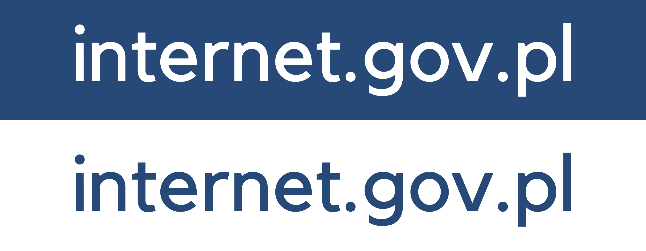 Część 1. Produkty katalogowe i standardowe z nadrukiemButelka/bidon typu Big Moss z karabińczykiem, 650 sztuk, zgodnie z poniższą specyfikacją:pojemność: 750 mlmateriał: aluminiumkolor: granatowymodel typu: MO9350-04nadruk: logo „internet.gov.pl” 1+0, minimalna szerokość 100 mmtechnika nadruku: grawer laserowy.Przybornik biurowy typu Crotone, 650 sztuk, zgodnie z poniższą specyfikacją:oprawa: kartonkolor: granatowywyposażenie: linijka, gumka, długopis, temperówka, ołówki, notes, żółte karteczki samoprzylepne, samoprzylepne zakładki indeksującemodel typu: R73653.42nadruk: logo „internet.gov.pl” w kolorze białym/ dopuszczono w kolorze srebrnym 1+0, minimalna szerokość 60 mmtechnika nadruku: tampodruk.Worek bawełniany z szelkami ze sznurków, 350 sztuk, zgodnie z poniższą specyfikacją:wymiary: 46 x 37,5 cmmateriał: bawełnakolor: niebieskimodel typu: 002604nadruk: logo „internet.gov.pl” w kolorze białym 1+0, minimalna szerokość 200 mmtechnika nadruku: sitodruk/termotransfer.Składane frisbee w etui typu Atrapa, 1000 sztuk, zgodnie z poniższą specyfikacją:wymiary: średnica 24 cmmateriał: poliesterkolor: granatowymodel typu: IT3087-04nadruk: logo „internet.gov.pl” w kolorze białym 1+0 na frisbee, minimalna szerokość 150 mmtechnika nadruku: termotransfer.Koc polarowy z rączką z nylonu typu Stavenger, 400 sztuk, zgodnie z poniższą specyfikacją:wymiary: 150 x 120 cmmateriał: polar 180 g/m2kolor: niebieskimodel typu: MO7245-37nadruk: logo „internet.gov.pl” w kolorze białym na rączce 1+0, minimalna szerokość 70 mmtechnika nadruku: termotransfer.Składany komplet narzędzi typu Guillaume, 25 elementów, w plastikowym pudełku, 300 sztuk, zgodnie z poniższą specyfikacją:kolor pudełka: srebrny/szarymateriał narzędzi: stal nierdzewnamodel typu: KC3525-14nadruk: logo „internet.gov.pl” w kolorze białym na etui 1+0, minimalna szerokość 70 mmtechnika nadruku: tampodruk.Zestaw akcesoriów podróżnych typu Travelplus, 400 sztuk, zgodnie z poniższą specyfikacją:elementy: nadmuchiwana welwetowa poduszka, opaska na oczy, zatyczki do uszumateriał: PVCkolor: granatowymodel typu: MO7263-04nadruk: logo „internet.gov.pl” w kolorze białym 1+0 na etui, minimalna szerokość 100 mmtechnika nadruku: termotransfer.Torba zakupowa typu B’right, 300 sztuk, zgodnie z poniższą specyfikacją:wymiary: 38 x 40 cm, 2,5 x 70 cm (uszy)materiał: bawełna z recyklingu 200 g/m2kolor: niebieskimodel typu: V8822-04nadruk: logo „internet.gov.pl” w kolorze białym 1+0, minimalna szerokość 270 mmtechnika nadruku: sitodruk.Długopis metalowy typu Sofi, 1000 sztuk, zgodnie z poniższą specyfikacją:materiał: aluminium, gumowana powłokakolor: niebieskimodel typu: 19628-03nadruk: logo „internet.gov.pl” 1+0, minimalna wysokość 5 mmtechnika nadruku: grawer laserowy.Część 2. Materiały drukowaneKalendarz ścienny na 2024 rok, 650 sztuk, zgodnie z poniższą specyfikacją:typ kalendarza: trójdzielnytyp główki: wypukła/kaszerowana, pokryta folią błyszczącązadruk: jednostronny 4/0 wg własnego projektuokienko daty w kolorze niebieskimkoperta biała bez zadruku.Kalendarz książkowy na 2024 rok, 150 sztuk, zgodnie z poniższą specyfikacją:typ kalendarza: spiralowany Premium Plus z dodatkową kartą okładkiformat: B5okładka wg własnego projektuzadruk: dwustronny 4/4 okładka, dwustronny 4/4 dodatkowa karta - wg własnego projektufoliowanie okładki: soft touch.Notes z własną okładką, 650 sztuk, zgodnie z poniższą specyfikacją:typ notesu: spiralowanyformat: A5ilość kart: 2 + 50papier: kreda mat 350 g (okładka), offset 80 g (wnętrze)spirala: biała, po krótkim bokuzaokrąglone rogiokładka i strony wewnętrzne wg własnego projektuzadruk: jednostronny 4/0 okładka i wnętrze.Ulotka składana, 1000 sztuk, zgodnie z poniższą specyfikacją:typ ulotki: składana na półformat: A5 pionpapier: kreda połysk 170 g zadruk: dwustronny 4/4 wg własnego projektu.Ulotka składana, 2500 sztuk, zgodnie z poniższą specyfikacją:typ ulotki: składana na półformat: A5 pionpapier: kreda połysk 170 g zadruk: zadruk dwustronny 4/4 wg własnego projektu.Część 3. Odzież reklamowaApaszka satynowa, 10 sztuk, zgodnie z poniższą specyfikacją:rozmiar: 120 x 25 cmnadruk: logo „internet.gov.pl” w kolorze białym 1+0.Koszulki z nadrukiem, łącznie 36 sztuk, zgodnie z poniższą specyfikacją:koszulka polo męska, bawełniana, biała 170g - 15 sztuk (rozmiary: M – 4 szt., L – 3 szt., XL – 4 szt., XXL – 3 szt., XXXL – 1 szt.)koszulka polo damska, bawełniana, biała 170g - 9 sztuk (rozmiary: M – 5 szt., L – 4 szt.)T-shirt męski, bawełniany, niebieski 150g, - 11 sztuk (rozmiary: S – 2 szt., M – 4 szt., L – 2 szt., XL – 3 szt.)T-shirt damski, bawełniany, niebieski 150g, - 1 sztuka (rozmiar S)na białych koszulkach nadruk: logo „internet.gov.pl” w kolorze niebieskim 1+0na niebieskich koszulkach nadruk: logo „internet.gov.pl” w kolorze białym 1+0nadruk biały i niebieski w tym samym rozmiarze na rękawie, minimalna szerokość 100 mmtechnika nadruku: termotransfer.Część 4. Produkcja indywidualna 1Torba zakupowa, 250 sztuk, zgodnie z poniższą specyfikacją:wymiary: 420 x 400 x 110 mmtkanina impregnowana 200 g/m2paski z niestrzępiącego się materiałunadruk: na 100% powierzchni wg własnego projektu graficznego.Część 5. Produkcja indywidualna 2Skarpety, łącznie 260 par, zgodnie z poniższą specyfikacją:typ: klasyczne (powyżej kostki) – 160 partyp: stopki (poniżej kostki) – 100 parmateriał: zawartość bawełny ok. 80%wzory skarpet wg własnego projektu graficznegomożliwość zaprojektowania w ramach pary innego wzoru dla prawej skarpety, a innego dla lewejetykieta dla każdej pary wg własnego projektu graficznego.Część 6. Produkcja indywidualna 3Ręcznik z mikrofibry, 400 sztuk, zgodnie z poniższą specyfikacją:materiał: mikrofibra gładka ok. 200 g/m2 wymiary: 70x140 cmnadruk jednostronny full color wg własnego projektu graficznego.Część 7. Produkcja indywidualna 4Cukierek typu krówka, 30 kilogramów, zgodnie z poniższą specyfikacją:smak: klasyczny mlecznynadruk: jednokolorowy na etykiecie cukierka wg własnego projektu.Część 8. Produkcja indywidualna 5Smycz reklamowa, 650 sztuk, zgodnie z poniższą specyfikacją:szerokość taśmy: 20 mmnadruk: dwustronny, full colorwyposażenie dodatkowe: karabińczyktechnika nadruku: sublimacja.Część 9. Produkcja indywidualna 6Opaska regulowana na rękę, 400 sztuk, zgodnie z poniższą specyfikacją:materiał: sznurek poliestrowy + gumowa tulejkakolor dominujący: niebieskimodel typu: ML3011nadruk: logo „internet.gov.pl” w kolorze białym 1+0 na tulejce.